Рекомендации  родителям  для создания игрового уголка ребёнка домаСоветуем родителям выбирать дома самое любимое, светлое, тёплое место для игры детей.Игрушки расположить так, чтобы ребёнок мог сам брать и убирать их на место.Лучше, если в игровом уголке будет стоять стол и стул.Советуем много игрушек не выставлять, периодически их заменять.Проверяйте игрушки, чтобы не было ломаных, ремонтируйте вместе с детьми.Советуем вам иметь игрушки самоделки, которые можно сделать вместе с ребёнком из природного материал.Учите, бережно относится к игрушкам, самостоятельно наводить порядок в игровом уголкеВ уголке игрушки должны быть разнообразные.Советы по выбору для девочек:С ранних лет девочки с большим любопытством обращают внимание на то, чем занимается мама. Это и стирка, и уборка, и приготовление обеда. Прекрасный способ совместить приятное с полезным. Игрушечная посудка для девочек – это классика (кастрюли с тарелками и ложками, крохотные чашечки). Замечательным дополнением к детским сервизам станут игрушечные фрукты и овощи. Комплекты доктора, косметолога, повара. Так, дети знакомятся с профессиями, развивая мышление и логику.Наборы для игры по хозяйству. Наборы из утюга и гладильной доски, стиральные машинки, с крутящимся бельём. Швабры, щёточки, продающиеся целыми комплексами и по отдельности.Увлекательные игры для мальчика:Мальчики, конечно, интересуются мужскими аксессуарами. Рекомендуем познакомить будущего мужчину с атрибутами крохотных мастерских, и наборов для мальчиков. Мини-мастерские. Позволяют познакомить карапуза с деталями папиной работы. Тренирует фантазию, интеллект. Железная дорога – легенда, популярность которой не угасает.   Конструкторы Лего. Можно собирать самолёты, дома, городки. Деревянный конструктор для создания миниатюрного город. Футбол настольный. Это прекрасный вариант для развития логики, мышления и внимания. Универсальные детские игры:Которые будут полезны и мальчикам и девочкам одновременно. Это все комплекты для развития:раскраскирисованиекниги (обзор книг для деток 4-5 лет)лепка из пластилинакосмический песокКосмический песок это уникальная вещь для детишек особенно в зимнюю пору, когда нет возможности поиграть в любимой песочнице на улице.Рекомендации для родителей«Игровой уголок ребёнка дома»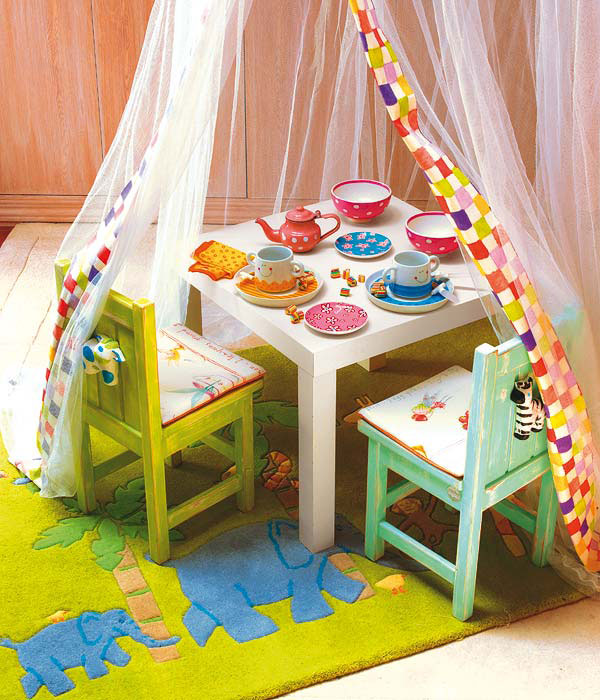 Каким должен быть домашний игровой уголок  у ребенка? Многих родителей интересует этот вопрос.Игровой уголок – это личное пространство ребенка, где он имеет возможность самостоятельно играть и полноценно развиваться?Материал подготовленстаршим воспитателем МДОУ «Детский сад общеразвивающего вида №25 с. Ясные Зори» 